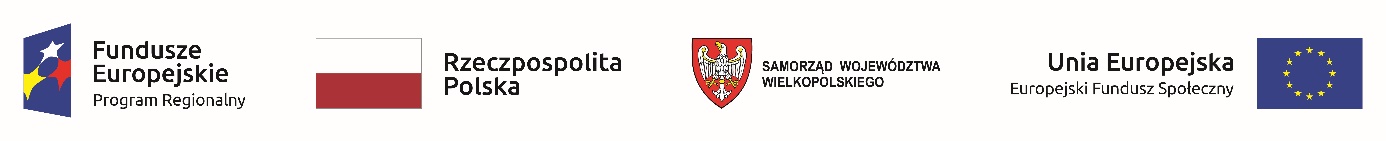 REKRUTACJA NA KURSY W RAMACH PROJEKTU „ROZWÓJ ZAWODOWY UCZNIÓW W TECHNIKUM NR 1 W ZESPOLE SZKÓŁ EKONOMICZNYCH W SŁUPCY”.Zapraszamy uczniów ZSE na bezpłatne kursy przygotowawcze do matury w ramach projektu „Rozwój zawodowy uczniów w Technikum nr 1 w Zespole Szkół Ekonomicznych w Słupcy”.W roku szkolnym 2022/2023 rozpoczynamy nabór na następujące kursy:kurs przygotowawczy do matury z matematykikurs przygotowawczy do matury z języka obcego.Uczniowie ZSE ubiegający się o uczestnictwo w projekcie składają następujące dokumenty:deklarację udziału w projekcie dla ucznia niepełnoletniego/pełnoletniegodane osobowe zgodnie z zakresem danych osobowych uczestników/uczestniczek biorących udział w projektach realizowanych w ramach Wielkopolskiego Regionalnego Programu Operacyjnego na lata 2014-2020oświadczenie uczestnika projektu o wyrażeniu zgody na przetwarzanie danych osobowychoświadczenie w sprawie udostępnienia wizerunku do celów projektowych.Projekt jest współfinansowany z Europejskiego Funduszu Społecznego w ramach Wielkopolskiego Regionalnego Programu Operacyjnego na lata 2014-2020, Działanie 8.3. Wzmocnienie oraz dostosowanie kształcenia i szkolenia zawodowego do potrzeb rynku pracy, Poddziałanie 8.3.1. Kształcenie zawodowe młodzieży – tryb konkursowy.Rekrutacja trwa do 15.09.2022 r.Zapraszamy!